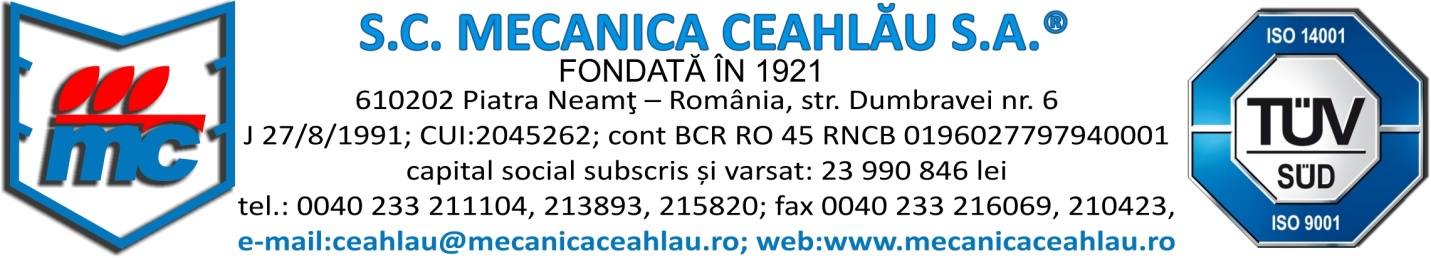 Proposal To ratify the Resolution No 2 of 10/06/2014 resolved by the Board of Directors regarding setting up a position of Director of Operations and the appointment of Mr Mosleag Sorin, and remuneration thereof as of 10/06/2014, on the position of Director of Operations, within the general limits of the remuneration for directors 	In compliance with the strategic objectives of the projects undertaken by the AGOA Resolution No 7 of 14/04/2014, whereby the Directions of activity and the 2014 Income and Expenditure Budget were adopted, the Board of Directors adopted a series of measures aiming at the company transformation into an important regional manufacturer of farming machinery, into a profitable company.	From among such measures, we mention the Resolution No 2 of 10/06/2014 resolved by the Board of Directors, concerning the modification of the organizing structure of the company resulting from the definition of the position of Director of Operations and the appointment of Mr Mosleag Sorin-Ion on the position of Director of Operations, based on a management agreement, with a gross monthly retribution of Euro 2,100 euro. The assignments of the Director of Operations include: to coordinate and monitor the efficient development of the operational activity of some departments such as Supply, Mechanic – Energetic – Investments, Logistics, Technical Quality Check, and Production.	As Law 31/1990, Article 153 – (2) provides that “the remuneration of the directors, in the unitary system, or of the members of the directorate in the dualist system, is set by the Board of Directors or the Supervising Council, respectively. The Constitutive Deed or the Shareholders’ General Meeting sets the general limits of all remunerations granted in this way. (3) Any other advantage may be granted only in compliance with paragraphs (1) and (2).” The Board of Directors submit to the Ordinary Shareholder’s General Meeting to ratify the Resolution No 2 the Board of Directors resolved on 10/06/2014 as adopted.Cătălin IancuChair of the Board of Directors